Муниципальное  бюджетное общеобразовательное учреждение«Средняя общеобразовательная школа с. КочегурыЧернянского района Белгородской области»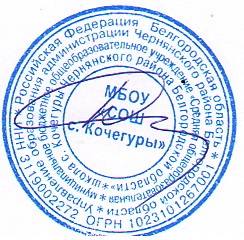 Рассмотрено                                                            «Утверждаю»                                                            на Педагогическом совете                                     Директор школыПротокол № 1 от 29 .08.2023                               _______  Ю. Н.Сорокин                                                                                 Приказ №126  от  01.09.2023Планирование деятельности                 на 2023 – 2024 учебный годструктурного подразделения  «Детский сад «Чебурашка»I часть. Планирование деятельности дошкольной организации на 2023-2024 учебный год.1.Анализ конечных результатов деятельности СП детский сад «Чебурашка» муниципального бюджетног общеобразовательного учреждения «Средняя общеобразовательная школа с. Кочегуры Чернянского района Белгородской области» за 2022- 2023 учебный год                                                                                                Пояснительная запискаСтруктурное подразделение детский сад «Чебурашка» Муниципального бюджетного  общеобразовательного учреждения «Средняя общеобразовательная школа с. Кочегуры  Чернянского района  Белгородской области» (СПДС «Чебурашка») введен в эксплуатацию и функционирует с 01.09.1988 года.  Дошкольное образовательное учреждение расположено в  двухэтажном отдельно стоящем здании, построенном по индивидуальному проекту по адресу: Белгородская область, Чернянский район, с. Кочегуры, ул. Центральная, д.40.На территории СПДС «Чебурашка» размещены: игровые площадки для прогулок детей, оснащенных теневыми навесами, игровым оборудованием; спортивная площадка; экологическая тропа; дополнительные образовательные и развивающие зоны: «Сельский дворик», «Автогородок», «Искусственный водоем», зона отдыха. Территория участка имеет наружное электрическое освещение, по периметру участка – ограждение, отвечающее требованиям СанПиН. Ближайшее окружение: МБОУ «СОШ с. Кочегуры, Кочегуренский спортивно-эстетический центр, модельная библиотека. Таким образом, созданы благоприятные условия для организации образовательного процесса СПДС «Чебурашка»,  увеличения спектра возможностей по активизации взаимодействия участников образовательного процесса по решению задач формирования общей культуры ребенка, развития физических, интеллектуальных, нравственных, эстетических и личностных качеств, формирования предпосылок учебной деятельности, сохранения и укрепления здоровья ребенка и совершенствованию работы по созданию положительного имиджа дошкольного образовательного учреждения среди жителей микрорайона и близлежащей территории.В 2022-2023 учебном году в СПДС «Чебурашка» функционировало 2 разновозрастных  группы  полного  дня,  в которых воспитывалось 37 детей в возрасте от 1,5 до 7 лет.1.1. Обеспечение охраны и укрепления физического и психического здоровья детей, в том числе их эмоционального благополучия (ФГОС 1.6)(Анализ состояния здоровья воспитанников, их заболеваемости, оценка эффективности реализации системы оздоровительных, закаливающих мероприятий, системы рационального питания и др.)В соответствии с требованиями основных нормативных документов (Федеральный закон «Об образовании в РФ», ФГОС ДО, СанПиН, Порядок организации и осуществления образовательной деятельности по основным образовательным программам - образовательным программам дошкольного образования) деятельность по сохранению и укреплению соматического (физического) и психологического здоровья детей учитывала индивидуальные потребности каждого ребенка, связанные с его жизненной ситуацией и состоянием здоровья, возможности освоения ребёнком Основной общеобразовательной программы на разных этапах её реализации и была направлена на создание психолого-педагогических условий для развития здоровья детей на основе формирования потребности в двигательной активности, в здоровом образе жизни. Первостепенной задачей в детском саду являлась охрана и укрепление физического и психического здоровья детей. Центральное место в системе работы ДОО было отведено физкультурной, оздоровительной и профилактической работе, которую в тесном сотрудничестве проводили воспитатели возрастных групп,  медицинская сестра Бондарева Т.Е.Для организации оздоровительной работы в СП детский сад «Чебурашка» имеется медицинский  кабинет,  изолятор,  физкультурный зал, спортивная площадка, тропа здоровья. Соблюдение санитарно-гигиенических требований к условиям и режиму воспитания детей находится на постоянном контроле администрации детского сада.	В течение 2022 - 2023 учебного года в детском саду  продолжалась работа по сохранению и укреплению здоровья детей посредством использования здоровьесберегающих технологий и реализации образовательной области «Физическое развитие». Реализация ОО «Физическое развитие»  осуществлялось с учетом основной образовательной программы «От рождения до школы» под редакцией Н.Е. Вераксы, Т.С. Комаровой, М.А. Васильевой.Важнейшей характеристикой качества работы педагогического коллектива в прошедшем учебном году являлось состояние здоровья, физическое развитие детей при систематическом проведении утренней гимнастики, занятий по физической культуре в физкультурном зале и двигательной деятельности на свежем воздухе.При реализации задач физического развития в 2022 - 2023 учебном году была обеспечена положительная динамика  физического развития детей дошкольного возраста, в соответствии с образовательной программой СП детский сад «Чебурашка».  Таким образом, по итогам работы за год у детей в целом сформирован интерес и основы ценностного отношения к занятиям физической культуры, что достигалось в процессе:- развития физических качеств (скоростных, силовых, гибкости, выносливости  и координации);- накопления и обогащения двигательного опыта детей (овладение ОВД);- формирования у воспитанников потребности в двигательной активности и     физическом совершенствовании и др.Определяющая роль в достижении результатов в физическом развитии детей при освоении ОП ДОО в условиях реализации ФГОС ДО принадлежит созданию условий для двигательной активности, развития выносливости, укрепления детского организма и повышения культуры здоровья родителей и педагогов. В помещении детского сада дети кроме физкультурных занятий участвовали в спортивных мероприятиях (праздники, развлечения, досуги). Анализ состояния здоровья воспитанников. Группы здоровья:Врачами – специалистами в текущем году  выявлены следующие случаи заболевания:Большая работа по профилактике заболеваний  проводится  медицинским персоналом. Постоянно отслеживается  состояние здоровья детей во всех группах. Для оздоровления длительно и часто болеющих детей систематически проводится оздоровительная работа.  	Одной из важных проблем в работе СП детский сад «Чебурашка» остается заболеваемость. Анализ заболеваемости за 2022 г.На протяжении многих лет уровень заболеваемости детей в учреждении стабильно сохраняется ниже среднетерриториального. Это демонстрирует успешность здоровьесберегающей и здоровьеформирующей составляющей образовательной деятельности. Медицинская сестра Бондарева Т.Е.   ежемесячно проводит   анализ состояния заболеваемости детей в СП детский сад «Чебурашка». Совместно с педагогами решались вопросы повышения качества оздоровительной работы.  Вопросы здоровья и  заболеваемости детей также неоднократно затрагивались на педчасах,  совещаниях. В связи со складывающейся эпидемиологической ситуацией в стране по новой коронавирусной инфекции,  в целях предупреждения дальнейшего распространения в детском саду ежедневно проводились профилактические мероприятия:-  бесконтактная термометрия сотрудников и воспитанников с фиксацией в журналах;- соблюдение масочного режима сотрудниками и родителями;- регулярное проветривание помещений, влажная уборка, дезинфекция контактных поверхностей.- кварцевание помещений;- недопущение скученности детей и соединение групп при проведении массовых мероприятий;- ежедневная обработка игрушек и игрового и иного оборудования с применением дезинфицирующих средств;- вакцинация сотрудников. В текущем году вакцинировано 100 % сотрудников.В период обострения  простудных заболеваний в группах  проводились профилактические мероприятия:- в ежедневный  рацион питания включен второй завтрак (соки, фрукты);- кварцевание   помещений;- обеззараживание воздуха рециркулятором в  группах.   Все рекомендации были выполнены в срок. Проводился строгий контроль за утренним приемом  детей в детский сад, за двигательным режимом. В целом, успешность деятельности по здоровьесбережению подтверждается и процентом функционирования:Обеспечение рационального питания. Здоровье детей в первую очередь зависит от  правильного сбалансированного питания. Усилия медицинского персонала и работников пищеблока направлены на организацию сбалансированного питания, отвечающего физиологическим потребностям растущего организма. Согласно санитарно-гигиеническим требованиям в детском саду организовано 4-х разовое питание детей.При составлении перспективного меню учитывается подбор продуктов, обеспечивающих потребность детей в основных пищевых веществах  энергии и каллорийности с учетом возраста. Обеспечивается разнообразный ассортимент блюд (утверждено 10-ти дневное меню). Дети получают овощи и фрукты. Анализ организации питания за 2022 год показал выполнение натуральных норм по основным продуктам питания в среднем на 86%.В том числе:	В связи с подорожанием продуктов в 2023 г. не в полном объеме выявлены нормы питания свежими фруктами, кондитерскими изделиями, яйцами и  рыбой. Большое внимание уделяется проблеме адаптации детей к дошкольному учреждению. В течение адаптационного периода специалистами и педагогами детского сада велась работа с детьми, направленная на предупреждение дезадаптации и снижению тревожности у детей к условиям детского сада. С момента поступления ребёнка в группу раннего возраста педагог-психолог совместно с воспитателями группы осуществляли наблюдение за протеканием периода адаптации детей к дошкольному учреждению. Параллельно работе с детьми, педагогом-психологом велась информационная работа с родителями по проблемам взаимодействия с детьми раннего и младшего возраста, их обучению, воспитанию. Результатами проведенной работы стал высокий процент детей успешно преодолевших стресс поступления в детский сад и адаптировавшихся к его условиям. Достаточно внимания в прошедшем году уделялось сохранению психического здоровья детей. Согласно ФГОС ДО обеспечивались следующие психолого-педагогические условия реализации основной образовательной программы дошкольного образования:- уважение взрослых к человеческому достоинству детей, формирование и поддержка их положительной самооценки, уверенности в собственных возможностях и способностях;- использование в образовательной деятельности форм и методов работы с детьми, соответствующих их возрастным и индивидуальным особенностям (недопустимость как искусственного ускорения, так и искусственного замедления развития детей);- построение образовательной деятельности на основе взаимодействия взрослых с детьми, ориентированного на интересы и возможности каждого ребёнка и учитывающего социальную ситуацию его развития;- поддержка взрослыми положительного, доброжелательного отношения детей друг к другу и взаимодействия детей друг с другом в разных видах деятельности;- поддержка инициативы и самостоятельности детей в специфических для них видах деятельности;- возможность выбора детьми материалов, видов активности, участников совместной деятельности и общения;- защита детей от всех форм физического и психического насилия;- поддержка родителей (законных представителей) в воспитании детей, охране и укреплении их здоровья, вовлечение семей непосредственно в образовательную деятельность.1.2. Анализ деятельности по обеспечению преемственности целей, задач и содержания образования, реализуемых в рамках образовательных программ дошкольного и начального общего образования.В прошедший период преемственности основных образовательных программ дошкольного и начального общего образования обеспечивалась  при выпуске детей из старшей группы.В 2023 году из детского сада выпущено 8 воспитанников:В ходе психологического обследования использовались тестовые методики готовности к школьному обучению авторов Н.Семаго, М.Семаго. Данные методики направлены  на выявление развития уровней психических процессов; наглядно-образного мышления; наглядно-схематического мышления; словарного запаса; памяти; внимания; умение устанавливать причинно-следственные отношения; умения действовать по образцу; умение произвести звукобуквенный анализ; развитие произвольности в общении со взрослыми; умением действовать по правилам. Результаты оценивались баллами (набравшие 18 баллов и выше – готовы к школьному обучению; 16-17 баллов – «условно готовы»; набравшие меньше 16 баллов – не готовы).Диагностика проходила в режиме индивидуального диалога.  Обследовано:   8 человек; Готовы к школьному обучению:   8 человек;Готовы «условно»:   0  человек;    не готовы:  0 человекВыводы: уровень психологической готовности к школьному обучению детей семилетнего возраста можно считать высоким;  детей шестилетнего возраста – незначительно высоким  и преобладающе - средним.1.3. Анализ условий осуществления образовательного процесса: качества кадрового и научно-методического обеспечения, системы методической работы.Кадровые условия.Согласно п. 3.4. ФГОС ДО, выполняя требования к кадровым условиям, для качественной реализации образовательной программы, СП детский сад «Чебурашка» было обеспечено педагогическими, учебно-вспомогательными, административно-хозяйственными работниками, в том числе осуществляющими хозяйственную деятельность, охрану жизни и здоровья детей, обеспечивающими реализацию образовательной программы.С детьми работали 4 педагога, 2 младших воспитателя и ещё 6 человек административного  и учебно-вспомогательного персонала.Для качественной реализации образовательной программы обеспечивалось ее непрерывное сопровождение педагогическими и учебно-вспомогательными работниками в течение всего времени ее реализации. Возрастной состав и опыт педагогической деятельности педагогов СП детский сад «Чебурашка»  обеспечивали сочетание уверенной реализации основополагающих методик и инициативы в инновационной деятельности.Возрастной состав педагогов ДООСредний возраст педагогов –  32 года.Опыт педагогической деятельности педагогов ДООКвалификация педагогических работниковНа курсах повышения квалификации в 2022 – 2023 учебном году прошли подготовку по программам:-  «Инновационные подходы к организации учебного процесса в условиях реализации  ФГОС» - Бондарь Л.С.; - «Ключевые компетенции воспитателя как основа  успешного внедрения новой федеральной образовательной программы дошкольного образования 2023» - Жиленкова М.Г., Рязанова А.Н., Макеева О.А.;- «Психолого-педагогическое обеспечение готовности дошкольников к школьному обучению с учетом реализации ФГОС ДОО»» - Жиленкова М.Г.;- «Основы и базовая специфика работы воспитателя: основные векторы развития и воспитания» - Алехина Ю.И.Успешно прошла аттестацию на первую квалификационную категорию 1 педагога (воспитатель – Рязанова А.Н.).Профессиональный уровень педагогов позволил в 2022-2023 году  продолжить работу по инновационной и проектной деятельности:В прошедшем учебном году эффективно осуществлял деятельность Консультационный центр детского сада. Педагогами были подготовлены и проведены для родителей кейс-технологии, направленные на развитие и воспитание детей дошкольного возраста, в очном формате консультирования так и дистанционных формах.Основным и значимым результатом инновационной деятельности в СПДС «Чебурашка» является мотивация педагогов к освоению нового содержания образовательной работы с детьми, проектирование новых результатов сотрудничества с родителями и педагогами, повышение интереса к совместной деятельности с детьми, реализация основных подходов личностного развития детей с учетом современных требований.Научно-методические условия обеспечения образовательного процессаМетодическая работа была направлена на оказание педагогам консультативной и организационно-методической практической помощи. Тематика была подобрана в соответствии с запросами педагогов.	Основополагающей являлась деятельность педагогического совета, на который выносились самые актуальные вопросы воспитания и образования детей. Всё это способствовало расширению эрудиции воспитателей, развитию педагогической рефлексии, рациональному подходу при определении оптимального варианта решения поставленных задач. 	Продуктивно прошёл педагогический совет «Формирование финансовой грамотности детей дошкольного возраста в различных видах детской деятельности». Обмен мнениями и обсуждение эффективных форм, методов и технологий  педагогической деятельности позволил совершенствовать  работу в детском саду  по формированию у детейфинансовой грамотности.Вместе с тем, необходимо продолжить работу по ознакомлению детей с финансовой грамотностью.	На педагогическом совете «Позитивная социализация детей раннего и дошкольного возраста в процессе игровой деятельности» большое внимание было уделено игровым технологиям, технологии «утренний и вечерний круг», эффективным формам взаимодействия с родителями и социальными партнерами как средстве успешной социализации дошкольников.По результатам проведенной рефлексии большинство педагогов считают, что повысили свою компетентность и готовы реализовывать приобретённые знания в практической деятельности. Это подтверждается активизацией данного вида работы у всех категорий педагогов, что в целом позитивно отразилось на организации и насыщении содержания образовательного процесса.Педагогический коллектив систематически совершенствует свое профессиональное мастерство, участвуя в профессиональных конкурсах, муниципальных методических объединениях.Вывод: Педагоги детского сада постоянно повышают свой профессиональный уровень, посещают методические объединения, знакомятся с опытом работы своих коллег и других дошкольных учреждений, приобретают и изучают новинки периодической и методической литературы. Все это в комплексе дает хороший результат в организации образовательной деятельности и улучшении качества образования дошкольников. Но вместе с тем, требуется дальнейшее формирование компетенции педагогов при организации образовательного процесса в соответствие с требованиями Закона №273 - ФЗ «Об образовании в РФ», ФГОС дошкольного образования, других нормативных документов.1.5.Качество организации образовательной деятельности в СПДС «Чебурашка» в соответствии с ООП ДООбразовательная деятельность в 2022-2023  году осуществлялась на основе  Основной образовательной программы ДОУ, и  сочетания ряда современных парциальных программ и педагогических технологий для реализации отдельных разделов программы. Для качественной реализации ООП ДО проводилась оценка индивидуального развития детей в рамках педагогической диагностики (оценки индивидуального развития детей дошкольного возраста, связанной с оценкой эффективности педагогических действий и лежащей в основе их дальнейшего планирования). Результаты педагогической диагностики отразили положительную динамику развития воспитанников ДОУ и использовались исключительно для: индивидуализации образования (в том числе поддержки ребенка, построения его образовательной траектории или профессиональной коррекции особенностей его развития); оптимизации работы с группой детей.Образовательная область «Познавательное развитие»Содержание образовательной области  «Познавательное развитие»  было  направлено на развитие у детей познавательных интересов, интеллектуальных способностей. Этому способствуют технологии развивающего обучения, используемые педагогами.Педагоги получают возможность объединить детей в группы по уровню развития творчества, по наиболее предпочитаемому виду детской деятельности, по интересам. Подобная дифференциация делает педагогический процесс более индивидуальным. У детей развивается сенсорный опыт, полученный ими от восприятия различных предметов мира, природы, общественной жизни. В соответствии с возрастом у детей успешно развиваются конструктивные способности при выполнении построек различной сложности из различных видов конструкторов, в том числе LEGO-конструкторов, конструкторов «POLYDRON» развивается мелкая моторика, внимание, воображение, память, мышление, усидчивость, умение планировать деятельность (действия) и работать совместно со взрослым, самостоятельно или в паре, а также в подгруппе детей. Продолжалось формирование у детей младшего дошкольного возраста осознанного и эмоционального отношения к природе, знаний о растительном и животном мире. Поддерживался интерес и желание ухаживать за растениями.У старших дошкольников формировались представления о системе потребностей растений, животных и людей как живых организмах, о проявлении чувств животных и людей, об уходе за растениями и животными, о человеке как живом существе, устанавливать частные и некоторые общие связи, моделировать признаки объектов и связи.  Воспитатели продолжали знакомить детей с проблемами загрязнения окружающей среды в области, селе, с этой целью проводятся элементарные  опыты и исследования. Применялись приемы экспериментирования с водой, глиной, песком, снегом в оборудованных в группах мини-лабораториях, используя картотеку опытов, привлекая к сотрудничеству родителей.	В старшей группе оборудованы содержательные и насыщенные специальными материалами и оборудованием центры для развития детской инициативы и самостоятельности в познавательно-исследовательской деятельности  и экспериментировании. С целью приобщения воспитанников к интеллектуальной, научно-исследовательской и проектной деятельности, приобретение новых знаний в области естественно-научного, физико-технического и гуманитарного направлений, а также в области социального знания, педагоги уделяли внимание развитию исследовательской деятельности, представив проекты исследовательских работ на муниципальном конкурсе «Я – исследователь». Вывод: необходимо совершенствовать уровень интеллектуальной, научно-исследовательской и проектной деятельности педагогов и детей.В 2023 – 2024 учебном году в группах для повышения качества образовательной работы по развитию у детей познавательных интересов, поисково-практической активности необходимо:- совершенствовать уровень интеллектуальной, научно-исследовательской и проектной деятельности педагогов и детей;- воспитателям использовать проектную технологию для разнообразия поисковой деятельности детей при ознакомлении с Родным краем - создание коллекций и мини-музеев, сбор гербариев и другое. Образовательная область«Социально-коммуникативное развитие»В течение прошедшего года продолжали создаваться условия для развития детей, открывающие возможности для их позитивной социализации, личностного развития, развития инициативы и творческих способностей на основе сотрудничества со взрослыми и сверстниками и соответствующим возрасту видам деятельности,  обновлялась  развивающая образовательная среда, которая представляла собой систему условий социализации и индивидуализации детей (ФГОС ДО п.2.4.).Большое значение в СПДС «Чебурашка»  придается игре. Создаются условия для активной, разнообразной, самостоятельной творческой игровой деятельности. В  группах имеются игровые центры, игрушки находятся в доступном месте для детей, дополнительно к групповым комнатам используются спальни и раздевалки.  В достаточном количестве имеется  нестандартного оборудования, которое  дети используют в качестве заместителей. Воспитатели способствуют возникновению эмоционально-насыщенной атмосферы в игре, вносят в игру момент неожиданности, таинственности, сказочности. В 2022-2023 учебном году организации безопасного образа жизни дошкольников педагогами в образовательной работе уделялось должное внимание – формированию безопасного поведения на дороге и в транспорте, формированию предпосылок экологического сознания и формированию (закреплению) представлений об опасных для человека ситуациях в природе, в быту и способах действий. В каждой группе оборудованы центры безопасности с набором пособий, развивающих игр по формированию у детей основ безопасности собственной жизнедеятельности. На территории СПДС «Чебурашка»  имеется «Автогородок» и центр безопасности в группах дошкольного возраста, где дети на практике закрепляют правила дорожного движения.С целью соблюдения детьми норм и правил безопасного поведения, воспитатели вовлекают детей в решение разнообразных проблемных игровых и практических ситуаций, в которых дети применяют  накопленный опыт безопасного поведения. Исходя из выше изложенного можно сделать вывод, что в СПДС «Чебурашка»  на должном уровне ведется работа по воспитанию патриотизма, гражданственности и приобщения к основам культуры и традиций родного края, по организации безопасного образа жизни. Однако, у детей младшего дошкольного возраста еще не достаточно сформированы знания, умения,  навыки в реальной практике, в решении конкретных здоровьесберегающих задач в части безопасности. В 2023-2024 учебном году необходимо во всех возрастных группах продолжать уделять внимание совершенствованию развивающей предметно-пространственной среды. А именно, для игровой и познавательно-исследовательской деятельности по гражданско-патриотическому и духовно-нравственному воспитанию, по развитию игровой деятельности, по включению детей в систему социальных отношений (выбор ролей и сюжетов игр, выполнение игровых действий, выстраивание игровых взаимоотношений со сверстниками), отражающих жизнь современного общества.Образовательная область «Физическое развитие»В детском саду созданы  необходимые условия для укрепления здоровья детей, их физического и психического развития:- используются разнообразные виды и формы организации режима двигательной активности детей, с увеличением моторной плотности;- варьируется физическая нагрузка в соответствии с индивидуальными особенностями ребенка;- в  группах организованы  спортивные центры;- действуют спортивный зал, спортивная площадка;- широко используются разнообразные формы организации физической активности детей: утренняя гимнастика, организованная деятельность в спортивном зале,  на спортивном участке, физкультминутки, подвижные игры, развлечения, физкультурные и спортивные праздники;- регулярно проводятся упражнения для профилактики плоскостопия, закаливающие мероприятия (воздушно - оздоровительная гимнастика после сна);-проведение профилактических мероприятий, связанных с заболеванием COVID-19, регулярная термометрия, соблюдение режима ОД, проведение раздельных массовых мероприятий и т.д.Осуществляется взаимодействие с социальными партнерами и родителями воспитанников. Постоянно проводятся совместные с родителями физкультурные праздники и развлечения при условии соблюдения всех мер профилактики от COVID-19 . В 2023-2024 учебном году необходимо продолжать работу по развитию двигательной активности детей через использование дворовых подвижных игр.Образовательная область «Речевое развитие»Проблема речевого развития детей остается по-прежнему актуальной, предусматривает развитие их мышления и речи. Вместе с развитием речи дети в детском саду приобретают навыки умственного труда, у них совершенствуется умение анализировать, объяснять, доказывать, рассуждать. Развивают речь  детей дошкольного возраста педагоги в процессе  проведения непосредственно-образовательной деятельности, бесед, коммуникативных практик, проведения конкурсов чтецов, театральной деятельности.Однако, участие детей в конкурсах художественного слова на различных уровнях по-прежнему выявил проблему интонационной выразительности речи воспитанников. Наблюдения во время проведения образовательной деятельности свидетельствуют о недостаточном  умении воспитанников составлять описательные рассказы.В 2023 – 2024 году педагогам необходимо повысить качество работы по развитию интонационной выразительности и связной стороны речи воспитанников.Образовательная область «Художественно-эстетическое развитие»Художественно-эстетическое направление включает в себя развитие изобразительной деятельности, музыкальное воспитание, развитие навыков художественного конструирования и обучение восприятию произведений художественной литературы и фольклора.В группах оборудованы литературные центры, в которых имеется детская художественная и познавательная литература, которая не всегда имеется в достаточном количестве и соответствует тематическому планированию. Для осуществления изобразительной деятельности в детском саду созданы необходимые условия. В группах созданы зоны творчества, имеются места для организации выставок детских работ. Дети принимали участие в различных конкурсах детских рисунков, детского творчества, где становились победителями и призерами. Дети принимали участие в различных конкурсах детских рисунков, детского творчества, где становились победителями и призерами.Участие воспитанников МБДОУ  в конкурсахдетского творчества в 2022 – 2023 учебном  годуВывод: возросло количество результативного участия воспитанников в конкурсах детского творчества. Однако в следующем году необходимо усилить контроль за подготовкой и организацией конкурсных мероприятий с участием детей, продолжать создавать условия для успешного участия воспитанников в конкурсах регионального и всероссийского уровней.Предметно-пространственная образовательная среда, созданная в детском саду, учитывала индивидуальные  и гендерные  аспекты развития дошкольников. Всё это способствовало эмоциональному благополучию каждого ребенка, формированию уверенности в себе,  чувства защищенности.По итогам работы сформирован комплекс мероприятий с использованием ИКТ, направленный на развитие детей, обучение их способам восприятия, наблюдения явлений окружающего мира и включающий в себя: разработку содержания материалов, игр с использованием ИКТ;подборку и создание презентаций по ознакомлению детей с искусством, цветом, музыкой, окружающим миром и т.п.;обоснование комплекса методов и приёмов взаимодействия с дошкольниками на основании возрастных и индивидуальных особенностей.Анализ    результатов    образовательной    деятельности  определил необходимость:отработки эффективной  системы организации образовательного процесса в соответствие с требованиями ФГОС к ООП ДОУ.повышения уровня развития тонкой моторики у дошкольников.В связи с вышеизложенным основными направлениями дальнейшей работы являются:построение системы рационального взаимопроникновения и взаимосвязи содержания образовательных областей и разработка технологии её реализации;повышение уровня физической подготовленности воспитанниковосуществление деятельности по формированию детско-взрослых сообществ с целью овладения дошкольниками конструктивными способами и средствами взаимодействия с окружающими людьми,  формирования интереса и потребности в чтении (восприятии) книг.1.6.Анализ обеспечения педагогической поддержки семьи и повышения компетентности родителей (законных представителей). Результаты социального партнерства.Анализ реализации системы взаимодействия с семьями воспитанниковВ целях эффективной реализации образовательной программы создавались условия для консультативной поддержки родителей (законных представителей) по вопросам образования и охраны здоровья детей (ФГОС ДО 3.2.6.). Создавались возможности для предоставления информации об образовательной программе семье и всем заинтересованным лицам, вовлечённым в образовательную деятельность, а также широкой общественности (ФГОС ДО 3.2.8.).Успешно функционировал официальный сайт школы, способствующий обеспечению открытости деятельности детского сада.Семья имела возможность получить знания по различным направлениям. В соответствии с ФГОС ДО (п.1.7.6) обеспечивалось оказание помощи родителям (законным представителям) в воспитании детей, охране и укреплении их физического и психического здоровья, в развитии индивидуальных способностей и необходимой коррекции нарушений их развития.Анализируя работу за прошедший год, в детском саду проведена процедура самоаудита «Удовлетворенность качеством образовательных услуг ДОУ». В анкетировании приняли участие 32 родителей,  что составило 100%. 100% опрошенных родителей отмечают, что удовлетворены качеством образовательных услуг в ДОУ. Сотрудничество ДОУ с социальными партнёрами строилось на договорной основе. Организация социокультурной связи между детским садом и этими учреждениями позволила использовать максимум возможностей для развития интересов детей и их индивидуальных способностей.Эффективное сотрудничество с социокультурными организациями способствует обогащению эмоциональных впечатлений, эстетических переживаний, познавательных потребностей дошкольников и обеспечивает преемственность в развитии талантов и способностей детей.1.7.Анализ создания благоприятных условий развития детей в соответствии с их возрастными и индивидуальными особенностями (Итоги административно-хозяйственной работы. Оценка материально-технических и медико-социальных условий пребывания детей в ДОУ).Материально-технические условия.Материально-технические и медико-социальные условия пребывания детей в детском саду  в целом, соответствуют требованиям ФГОС ДО к материально-техническим условиям реализации образовательной программы, при учете индивидуальных особенностей воспитанников, в том числе:- требования, определяемые в соответствии с санитарно- эпидемиологическими правилами и нормативами;- требования, определяемые в соответствии с правилами пожарной безопасности;- требования к средствам обучения и воспитания в соответствии с возрастом и индивидуальными особенностями развития детей;- оснащенность помещений развивающей предметно-пространственной средой;- требования к материально-техническому обеспечению программы (учебно - методический комплект, оборудование, оснащение (предметы). (ФГОС ДО 3.5.)Размещение и оснащение помещения направленно на развитие дошкольников, позволяло детям реализовать свои потребности, творческие способности, интересы.Материально-технические условия (состояние зданий, наличие всех видов благоустройства, бытовые условия в группах и кабинетах) удовлетворительные.Медицинский кабинет оборудован в соответствии с требованиями СанПиН.Детский сад  обеспечен учебными материалами, наглядными пособиями, игрушками и игровыми предметами в полной мере в соответствии с возрастом детей.Одним из главных компонентов организации среды являлась ее безопасность. Расположение мебели, игрового и прочего оборудования отвечало требованиям техники безопасности, принципам функционального комфорта, санитарно-гигиеническим нормам, требованиям эстетики.Безопасность и охрана здоровья дошкольников обеспечивались в помещении и на территории. Устройство и площадь игровых площадок соответствовали нормативам.Регулярно проводилась проверка состояния рабочих мест, приборов и оборудования. Успешно осуществлялись тренировочные эвакуации воспитанников (1 раз в квартал – плановые, а так же внеплановые в связи с введением на территории Белгородской области «желтого» уровня террористической опасности).Плановое санитарно-гигиеническое обучение прошли 6 работников, прошли обучение по охране труда 1 работник, по пожарной безопасности 1 работник.Соблюдались разработанные инструкции, поддерживается функционирование автоматической пожарной сигнализации и видеонаблюдения, систем охраны.Содержательно-насыщенная, трансформируемая, полифункциональная, вариативная, доступная и безопасная развивающая предметно-пространственная среда обеспечивала максимальную реализацию образовательного потенциала пространства для развития детей дошкольного возраста в соответствии с особенностями каждого возрастного этапа, охраны и укрепления их здоровья, учёта особенностей и коррекции недостатков их развития. Развивающая предметно-пространственная среда обеспечивала возможность общения и совместной деятельности детей (в том числе детей разного возраста) и взрослых, двигательной активности детей, а также возможности для уединения. (ФГОС ДО 3.3.)Наполняемость предметно - развивающей среды обеспечивала разностороннее развитие детей, отвечала принципу целостности образовательного процесса, соответствовала основным направлениям развития ребенка: физическому, социально-личностному; познавательно-речевому и художественно-эстетическому развитию. В целях реализации муниципального  проекта «Формирование детствосберегающего пространства дошкольного образования Белгородской области «Дети в приоритете», педагогами активно велась работа по созданию образовательных холлов в ДОУ. Оформлены следующие образовательные центры: по патриотическому воспитанию, по правилам дорожного движения, по финансовой грамотности, по техническому творчеству.Всё это способствовало эмоциональному благополучию каждого ребенка, формировало чувство защищенности, уверенности в себе.Взаимодействие с дошкольниками с использованием ИКТ позволяло реализовать принципы наглядности, доступности и системности изложения материала, в целом, способствуя повышению качества образования.Функционирование внутренней системы оценки качества образованияВ учреждении функционировала внутренняя система оценки качества образования, которая руководствуется Положением о внутренней оценке качества образования. В проведении мониторинга участвуют воспитатели, медицинский работник и другие специалисты детского сада. Основная задача мониторинга заключается в том, чтобы установить соответствие качества дошкольного образования СП детский сад «Чебурашка» ФГОС дошкольного образования.  Программа мониторинга проводится по двум направлениям:  внутренний контроль и мониторинг. В ДОУ осуществляется административный и методический контроль за состоянием образовательного процесса в ДОУ, включающий разные формы контроля: оперативный, предупредительный, индивидуальный, тематический, психолого-медико-педагогический контроль за физическим развитием воспитанников, организацией физкультурно-оздоровительной работы с детьми и питанием. Согласно проведённому анализу ДОУ намечает на 2023-2024 учебный год следующие направления работы:Направления работы на 2023-2024 учебный год:Цель: обеспечение эффективного взаимодействия всех участников образовательных отношений для создания условий для физического здоровья и развития детей в соответствии с их возрастными и индивидуальными особенностями с учетом современных требований, развитие познавательных способностей детей посредством современных образовательных технологий.Задачи:Совершенствовать работу по сохранению и укреплению здоровья детей, созданию единого здоровьесберегающего пространства в детском саду  и семье.Продолжать формировать основы финансовой грамотности детей дошкольного возраста, нормы финансовограмотного поведения, а также подготовку к жизни в современном обществе.  2. Планирование деятельности на 2023-2024 учебный годОбеспечение здоровья и здорового образа жизни, охраны и укрепления физического и психического здоровья детей, в том числе их эмоционального благополучия.Цели:Качественное сопровождение «формирования общей культуры личности детей, в том числе ценностей здорового образа жизни, развития их социальных, нравственных, эстетических, интеллектуальных, физических качеств» (ФГОСДО 1.6.6)«создание социальной ситуации развития для участников образовательных отношений, включая создание образовательной среды, которая гарантирует охрану и укрепление физического и психического здоровья детей; обеспечивает эмоциональное благополучие детей...» (ФГОС ДО 3.1.) Создание достаточных материально-технических условий реализации основной образовательной программы включающих в себя требования, определяемые в соответствии с санитарно- эпидемиологическими правилами и нормативами (ФГОС ДО п. 3.5.1);2.1.1.Улучшение качества медицинского обслуживания                         2.1.2. Система рационального питания2.1.3. Физкультурно - оздоровительные мероприятия и закаливание.Мероприятия с детьмиСоздание комфортной пространственной и психологической средыПриведение в соответствие ФГОС ДО системы комфортной пространственной среды (ФГОС ДО п. 3.3) и условий для создания необходимой психологической среды (ФГОС ДО п. 3.2)2.1.5.Обеспечение безопасности жизнедеятельности детей и сотрудников.Приведение в соответствие ФГОС ДО системы работы по обеспечению безопасности жизнедеятельности детей и сотрудников, охране труда (ФГОС ДО п. 3.3.4, п.п. 6, п. 3.4.1).2.2. Обеспечение равных возможностей для полноценного развития каждого ребенка в период дошкольного детства, объединения обучения и воспитания в целостный образовательный процесс.Цели:Создание организационного обеспечения реализации федерального государственного образовательного стандарта дошкольного образования Организация условий для приведения в соответствие требованиям ФГОС ДО:- образовательного процесса, обеспечивающего «формирование общей культуры личности детей, в том числе ценностей здорового образа жизни, развития их социальных, нравственных, эстетических, интеллектуальных, физических качеств, инициативности, самостоятельности и ответственности ребёнка, формирования предпосылок учебной деятельности» (ФГОС 1.6.6)- «построения образовательной деятельности на основе индивидуальных особенностей каждого ребенка, при котором сам ребенок становится активным в выборе содержания своего образования, становится субъектом образования (индивидуализация дошкольного образования)»(ФГОС 1.4.2)- «содействия и сотрудничества детей и взрослых, признание ребенка полноценным участником (субъектом) образовательных отношений»(ФГОС 1.4.3)-  «формирования познавательных интересов и познавательных действий ребенка в различных видах деятельности» (ФГОС 1.4.7)- создания условий развития ребенка, открывающих возможности для его позитивной социализации, его личностного развития, развития инициативы и творческих способностей на основе сотрудничества со взрослыми и сверстниками и соответствующим возрасту видам деятельности» (ФГОС 2.4.)- создания развивающей образовательной среды, которая представляет собой систему условий социализации и индивидуализации детей» (ФГОС 2.4.).2.2.1. Организация развивающей предметно — пространственной средыЦели:Организация необходимой предметно-пространственной развивающей образовательной среды с учётом требований п.3.3. «Требования к развивающей предметно - пространственной среде» ФГОС ДО.Обновление содержания предметно-пространственной развивающей образовательной среды по всем направлениям, предусмотренным Программой развития ДОО для обеспечения максимальной реализации образовательного потенциала пространства группы, а также территории, возможности общения и совместной деятельности детей.2.2.2.Организация смотров-конкурсов, досуговой деятельности2.2.3.Реализация системы внутренней оценки качества дошкольного образования (мониторинг, контроль, самообследование)2.2.4.Обеспечение преемственности целей, задач и содержания образования, реализуемых в рамках образовательных программ.Обеспечение равных стартовых возможностей для обучения детей в образовательной организации, формирование положительного интереса к обучению, снижение адаптационного стресса, ориентирование на формирование у детей дошкольного возраста предпосылок к учебной деятельности на этапе завершения ими дошкольного образования (ФОП ДО).Мониторинг развития детей, поступающих в школуОрганизация образовательной работы в подготовительной к школе подгруппеМероприятия для детей, педагогов, родителей.2.3.Научно - методическое и кадровое обеспечение образовательного процессаЦели:- Управления качеством образования по направлению повышения квалификации педагогов в условиях  внедрения и реализации ФОП ДО.     - «Создание социальной ситуации развития для участников образовательных отношений, включая создание образовательной среды, которая:способствует профессиональному развитию педагогических работников;создаёт условия для развивающего вариативного дошкольного образования» (ФГОС 3.1.)- Обеспечение условий для:«профессионального развития педагогических и руководящих работников, в том числе их дополнительного профессионального образования;консультативной поддержки педагогических работников и родителей (законных представителей) по вопросам образования и охраны здоровья детей;организационно-методического сопровождения процесса реализации Программы, в том числе во взаимодействии со сверстниками и взрослыми».  (ФГОС 3.2.6.)2.3.1. Педсоветы2.3.2. Семинар2.3.3.Открытые просмотры педагогической деятельности2.3.4.Повышение профессионального мастерства педагогов2.3.5. Изучение и распространение передового педагогического опыта работы2.3.6. Аттестация педагогических работников2.4. Формирование социокультурной среды, соответствующей возрастным, индивидуальным, психологическим и физиологическим особенностям детей. (Обеспечение педагогической поддержки семьи и повышения компетентности родителей (законных представителей). Организация социального партнерства).Цели:«Создание социальной ситуации развития для участников образовательных отношений, включая создание образовательной среды, которая:- обеспечивает открытость дошкольного образования;- создает условия для участия родителей (законных представителей) в образовательной деятельности». ( ФГОС ДО 3.1.)«Обеспечение психолого-педагогической поддержки семьи и повышения компетентности родителей (законных представителей) в вопросах развития и образования, охраны и укрепления здоровья детей» (ФГОС ДО 1.6.)«Оказание помощи родителям (законным представителям) в воспитании детей, охране и укреплении их физического и психического здоровья, в развитии индивидуальных способностей и необходимой коррекции нарушений их развития». (ФГОС ДО 1.7.6.)«Взаимодействие с родителями (законными представителями) по вопросам образования ребёнка, непосредственного вовлечения их в образовательную деятельность, в том числе посредством создания образовательных проектов совместно с семьёй на основе выявления потребностей и поддержки образовательных инициатив семьи». (ФГОС ДО 3.2.5.5.)2.4.1.Взаимодействие с родителями (законными представителями) по вопросам образования ребёнка, непосредственного вовлечения их в образовательную деятельность (ФОП ДО)План работы с родителями по внедрению ФОП ДО в СП детский сад «Чебурашка»2.4.2. Взаимодействие по обеспечению преемственности дошкольного и начального общего образования.Цель: обеспечение преемственности целей, задач и содержания образования, реализуемых в рамках образовательных программ дошкольного и начального общего образования.2.4.3.Система работы с социальными партнерами2.5.Создание благоприятных условий развития детей в соответствии с их возрастными и индивидуальными особенностями, укрепление материально-технической и финансовой базы.Цели:Создание нормативно-правового, методического и аналитического обеспечения реализации федерального государственного образовательного стандарта дошкольного образования; (План действий («дорожная карта»)по обеспечению реализации ФОП ДО СП детский сад «Чебурашка»2.5.1. Реализация Бизнес-планаМероприятия по подготовке к летней оздоровительной работеII часть. Планирование работы дошкольной образовательной организации на летний оздоровительный период 2024г.2.1. 1.Анализ результатов работы дошкольной образовательной организации  за летний оздоровительный период 2023 годаОсновная задача  коллектива  СП детский сад «Чебурашка»  в  период летнего оздоровительного периода это как можно полнее удовлетворить потребность растущего организма в отдыхе, творческой деятельности и движении. Обеспечить необходимый уровень физического и психического развития детей помогает  спланированная система мероприятий развлекательного, познавательного и оздоровительного характера.Анализируя работу СП детского сада «Чебурашка» в летний период 2023г., можно отметить следующее: в учреждении были созданы благоприятные условия для отдыха и оздоровления детей.В период подготовки детского сада  к летнему оздоровительному сезону были проведены ремонтные мероприятия: покраска игрового оборудования, отремонтирована песочница на игровой площадке, установлен новый грибок, завезен новый песок. Для закаливания детей применялись доступные средства: солнце, воздух и вода. Большую часть времени дети находились на свежем воздухе, под тенью деревьев. Дети принимали воздушные ванны, ходили босиком, играли с водой и песком. Случаев травматизма и перегрева не было. Строго соблюдался питьевой режим детей.Следуя основным принципам, работа детского сада была организована таким образом, чтобы рационально и правильно использовать все виды детской деятельности при этом избегать однообразия и перегрузок. Физические нагрузки чередовались со спокойными видами деятельности. Кроме того,  деятельность педагогов и детей рационально распределилась в течение дня. Регулярно проводилась физкультурно-оздоровительные мероприятия: утренняя гимнастика, физкультурные занятия, спортивные праздники и развлечения, Дни здоровья. В летний период 2023 года детский сад «Чебурашка»  посещали 37 детей.Активная двигательная деятельность детей, длительное пребывание на свежем воздухе, разнообразные виды деятельности способствовали укреплению здоровья, повышению адаптационных возможностей организма, совершенствованию двигательных умений и навыков, развитию положительных эмоций и укреплению психического здоровья детей.В детском саду  проводились праздничные мероприятия, согласно плана работы. В течение летнего периода велась и лечебно-профилактическая работа с детьми, родителями и педагогами, то есть со всеми субъектами образовательного процесса. Медицинской сестрой были проведены консультации и практикумы с педагогами  и младшими воспитателями, сотрудниками детского сада : «Нормы СанПиНа», «Предупреждение инфекционных заболеваний», «Оказание первой помощи детям». Родители так же  получали полезную информацию о здоровье детей от медицинской сестры через индивидуальные консультации, санбюллетени, информационные странички в уголках для родителей. Медицинской сестрой вёлся контроль за выполнением закаливающих процедур, соблюдением питьевого режима. Помимо воздушных солнечных ванн, босохождения,  педагоги практиковали обливание ног, и обтирание,  обширное умывание. Соответственно было организовано рациональное питание, дети получали свежие овощи, фрукты, соки.Отмечая положительные стороны работы детского сада в летний период, следует  отметить некоторые недостатки. Не все возможности летнего оздоровительного периода были использованы максимально эффективно:  не всегда своевременно  обеспечены прогулки (из-за жаркого климата или дождя), игры и другие виды деятельности достаточным количеством атрибутов, игрушек и спортивным инвентарем. Воспитателям  необходимо пополнить оборудование для прогулок различными спортивными  атрибутами. Предоставить детям больше свободы и самостоятельности, создать пространство творчества, фантазии, инициативы, посредством создания совместно с детьми игр, игрушек, театральных атрибутов.Анализируя работу   за период летнего оздоровительного  сезона в 2022-2023  году педагоги ставят для себя такие задачи на предстоящий летний период 2023 - 2024 гг.:Продолжать создавать условия, обеспечивающие охрану жизни и укрепление здоровья детей, предупреждение заболеваемости и травматизма;реализация системы мероприятий, направленных на оздоровление и физическое воспитание детей, развитие самостоятельности, инициативности, любознательности и познавательной активности дошкольников;осуществлять  педагогического и санитарного просвещения родителей по вопросам воспитания и оздоровления детей в летний период.2.1.2 .План  профилактических и оздоровительных мероприятий2.1.3.План взаимодействия образовательной организации с семьями воспитанников2.1.4.План повышения профессиональной компетентности педагогов2.1.5.Административно – хозяйственная деятельность2.1.6.Организация деятельности с воспитанниками образовательной организации в рамках проекта летней работы «Счастливое лето»ГодыI группа здоровьяII группа здоровьяIII группа здоровьяIV группа здоровьяV группа здоровья2021 г18/44%21/51%2/5%--2022 г.21/57%14/38%2/5%--СпециалистКол-во детей с нарушениемДиагнозСтоматолог1010 – кариесОкулист11- нарушение зренияПропущено днейпо болезни 2022г.Пропущено днейпо болезни 247Число случаев заболеваний40Пропущено 1 ребенком по болезни6,72021г.2021г.Функционирование81%85%№ п/пНаименование продукта% выполнения к норме№ п/пНаименование продукта2022 г.1.Молоко и кисломолочные продукты85%2.Творог, творожные изделия85%3.Сметана85%4.Сыр85%5.Мясо100%6.Мясо птицы88%7.Рыба87%9.Яйцо90%10.Картофель100%11.Овощи90%12.Фрукты (свежие) 85%13.Фрукты (сухие)100%14.Соки88%15.Хлеб85%16.Крупы95%17.Бобовые90%18.Макаронные изделия95%19.Мука пшеничная85%20.Масло сливочное80%21.Масло растительное85%22.Кондитерские изделия50%23.Чай100%24.Какао - порошок100%25.Кофейный напиток85%26.Сахар100%27.Дрожжи85%28.Крахмал90%29.Соль100%Итого:Итого:86%№группакол-вообслед.не готовыГотовы «условно»готовы1«Непоседы»8--8Итого:8--8/100%Возраст педагоговАбсолютные данныеОтносительный показательДо 25 лет125%От 25до 35 лет125%От 35 до 55 лет250%Стаж педагогической деятельностиАбсолютные данныеОтносительные данные1-5 лет250%5-10 лет125%10-20 лет125%ПоказательПоказательКол-воОтносительные  данныеОбразовательный ценз педагогическихработников- с высшим образованием125%Образовательный ценз педагогическихработников- со средним специальным образованием375%Образовательный ценз педагогическихработников-  из них обучаются в ВУЗе250%Педагогические  работники, имеющиеквалификационную категорию- всего250%Педагогические  работники, имеющиеквалификационную категорию- высшую-0%Педагогические  работники, имеющиеквалификационную категорию- первую250%Инновационная деятельностьИнновационная деятельностьПроектная деятельность Проектная деятельность Региональный уровеньМуниципальный  уровеньТема:Тема:«Внедрение кейс-технологий в процессе консультирования родителей в дошкольных образовательных учреждениях Чернянского района» («Инфогид для родителей»)«Формирование финансовой грамотности дошкольников в дошкольных образовательных организациях Чернянского района» («Академия финансов»)№Название конкурсаУровеньФИ ребёнкаРезультатОтветственные педагоги1Районный этап Пасхального конкурса «Радость души моей!»муниципальныйРязанов Кириллучастие Рязанова А.Н.2Муниципальная конкурс  «Мозаика детства»Муниципальный Осмалов Кирилл3 местоЖиленкова М.Г.2Муниципальная конкурс  «Мозаика детства»Муниципальный Тупицын АртемучастиеАлехина Ю.И.3Муниципальный конкурс детского творчества «Зимняя сказка» Муниципальный Алиева Ариана1 место Рязанова А.Н.3Муниципальный конкурс детского творчества «Зимняя сказка» Муниципальный Тупицын Артем2 местоЖиленкова М.Г.3Муниципальный конкурс детского творчества «Зимняя сказка» Муниципальный Солодилов Егор3 местоАлехина Ю.И.3Муниципальный конкурс детского творчества «Зимняя сказка» Муниципальный Осмалов Кирилл1 местоЖиленкова М.Г.3Муниципальный конкурс детского творчества «Зимняя сказка» Муниципальный Рязанов КириллучастиеРязанова А.Н.4Муниципальный конкурс детского творчества «Я несу подарок маме»МуниципальныйРязанов Кирилл3 местоРязанова А.Н.4Муниципальный конкурс детского творчества «Я несу подарок маме»МуниципальныйКонстантинов АлександручастиеЖиленкова М.Г.5Муниципальный конкурс  «Зеленый огонек»МуниципальныйОсмалов Кирилл2 местоЖиленкова М.Г.6Муниципальный конкурс детского творчества «Родную землю отстояли»МуниципальныйРязанов КириллучастиеРязанова А.Н.7Муниципальный конкурс исследовательских работ «Я -исследователь»МуниципальныйОсмалов Кирилл1 местоЖиленкова М.Г.8Конкурс детских рисунков «Прохоровское сражение глазами ребёнка XXI века»МуниципальныйАлехина Александра2 местоЖиленкова М.Г.№ п/пНаименование учрежденияСодержание взаимодействия1.Детская поликлиника ЦРБКоординация деятельности по здоровьесбережению в ДОУ2.Кочегуренская модельная библиотека им. Ф.П.ПевневаФормирование основ мировоззрения дошкольников, воспитание нравственных качеств и культуры читателя в процессе проводимых экскурсий, выездных игровых занятий, тематических праздников книги.3.МБОУ СОШ с. КочегурыОптимальная координация деятельности по преемственности воспитательных и образовательных воздействий между ДОУ и начальной школой.4.Кочегуренский ДКФормирование художественно-эстетического вкуса, развитие детской одаренности, приобщение к культуре народа средствами художественно-эстетического направления основ музейной культуры, активизация целенаправленного интереса к истории и культуре родного края.№Содержание деятельностиСроки, ответственныеКонтрольВыполнение санитарно – эпидемиологических требований в соответствии с СанПиНПостоянно, ст. медсестра, педагогиОперативный контроль Диагностика и комплексная оценка состояния здоровья детейОктябрь, апрель; ст.медсестраОперативный контроль Мониторинг состояния здоровья детей. Анализ заболеваемости.ст.медсестра Отчет на совещаниях Углубленный медосмотр и антропометрияПо плану поликлиники, ст. медсестраАнализ полученных данных на совещании Контроль своевременной вакцинации и витаминизацииВ течении года, ст. медсестраОперативный контроль Медицинские консультации для педагогов по актуальным проблемамЕжеквартально, ст. медсестраОперативный контроль Медицинские консультации для родителей по актуальным проблемам (профилактика кариеса, близорукости, ветряной оспы, ОРВИ)Ежеквартальност. медсестраОперативный контроль Реализация системы оздоровления посредством регулярного выполнения оптимальных комплексов оздоровительных и закаливающих процедур для каждой группыСентябрь, ст. медсестра, ст. воспитательЭпизодический, предупредительный контроль. №Содержание деятельностиСроки, ответственныеКонтрольСовещание по вопросам организации питания детейДекабрь,ст.воспитатель,ст.медсестраПротоколКонтроль-организации питания в группах; - соответствие ежедневного меню перспективному;- витаминизации;- калорийности пищи; - закладка продуктов, снятие проб;- бракераж готовой продукции;- анализ соблюдения технологических карт;- выполнение санитарно – гигиенических норм при приготовлении пищи для детей;- доставка продуктов, условия их хранения и сроки реализации;- отслеживание детей нуждающихся индивидуальном питании.регулярно ст. медсестра, ст. воспитатель Оперативный контроль Отчет по организации питания перед родителями Ежеквартально, воспитатели, ст. медсестраОперативный контроль Беседы со старшими дошкольниками о здоровом питанииВ течении года, воспитатели, ст. медсестраЭпизодический контроль (старший воспитатель)№СодержаниедеятельностиСрокиОтветственныеКонтроль1.Организация оздоровительной работырежимаСтаршая медсестра, воспитателиСогласно циклограмме контроля (старший воспитатель)- Прогулки продолжительностью до 4 часов в день, включающие подвижные игры, пешие прогулки, оздоровительные гимнастикиСтаршая медсестра, воспитателиСогласно циклограмме контроля (старший воспитатель)- Соблюдение мероприятий по улучшению адаптационного периода у вновь поступающих детей, долго отсутствовавших детей после пропусков по болезни или отпуска родителейСтаршая медсестра, воспитателиСогласно циклограмме контроля (старший воспитатель)2.Организация двигательной активности с преобладанием циклических упражненийВ течение годаСтаршая медсестра, воспитатели, музыкальный руководительЭпизодический, предупредительный контроль (старший воспитатель, медсестра)Формирование правильной осанки и навыков рационального дыханияВ течение годаСтаршая медсестра, воспитатели, музыкальный руководительЭпизодический, предупредительный контроль (старший воспитатель, медсестра)- Упражнения в бегеВ течение годаСтаршая медсестра, воспитатели, музыкальный руководительЭпизодический, предупредительный контроль (старший воспитатель, медсестра)- Гимнастика дыхательных мышцВ течение годаСтаршая медсестра, воспитатели, музыкальный руководительЭпизодический, предупредительный контроль (старший воспитатель, медсестра)- Приучение к правильному дыханиюВ течение годаСтаршая медсестра, воспитатели, музыкальный руководительЭпизодический, предупредительный контроль (старший воспитатель, медсестра)- Правильная постановка пенияВ течение годаСтаршая медсестра, воспитатели, музыкальный руководительЭпизодический, предупредительный контроль (старший воспитатель, медсестра)3.Реализация системы эффективного закаливания:В течение годаСтаршая медсестра, воспитатели.Эпизодический, предупредительный контроль (старший воспитатель)- Облегчённая форма одеждыВ течение годаСтаршая медсестра, воспитатели.Эпизодический, предупредительный контроль (старший воспитатель)- Массаж стопВ течение годаСтаршая медсестра, воспитатели.Эпизодический, предупредительный контроль (старший воспитатель)- Сухое растирание стопВ течение годаСтаршая медсестра, воспитатели.Эпизодический, предупредительный контроль (старший воспитатель)- Поглаживающий массажВ течение годаСтаршая медсестра, воспитатели.Эпизодический, предупредительный контроль (старший воспитатель)- Сквозное проветриваниеВ течение годаСтаршая медсестра, воспитатели.Эпизодический, предупредительный контроль (старший воспитатель)- Полоскание полости ртаВ течение годаСтаршая медсестра, воспитатели.Эпизодический, предупредительный контроль (старший воспитатель)- Мытьё рук до локтяВ течение годаСтаршая медсестра, воспитатели.Эпизодический, предупредительный контроль (старший воспитатель)4.Оздоровительные мероприятия:В течение годавоспитателиЭпизодический, предупредительный контроль (старшая медсестра, старший воспитатель)- Обеззораживание  воздуха В течение годавоспитателиЭпизодический, предупредительный контроль (старшая медсестра, старший воспитатель)- Использование фитонцидов лука, чеснокаВ течение годавоспитателиЭпизодический, предупредительный контроль (старшая медсестра, старший воспитатель)5.Мобилизация защитных сил организмаВ течение годавоспитателиЭпизодический, предупредительный контроль (старшая медсестра)- С-витаминизация 3-го блюдаВ течение годавоспитателиЭпизодический, предупредительный контроль (старшая медсестра)6.Использование физкультурно –оздоровительных технологийВ течение годаВоспитатели, педагоги-специалисты.Эпизодический, предупредительный контроль (старший воспитатель)№СодержаниедеятельностиСодержаниедеятельностиСрокиОтветственныеконтрольконтроль1.Объединяющие игры в адаптационный периодОбъединяющие игры в адаптационный периодиюнь - октябрьВоспитатели, педагог - психологОперативный контроль, посещение мероприятий (старшая медсестра, старший воспитатель)Оперативный контроль, посещение мероприятий (старшая медсестра, старший воспитатель)2.Дни здоровьяДни здоровья1 раз в кварталвоспитателиОперативный контроль, посещение мероприятий (старшая медсестра, старший воспитатель)Оперативный контроль, посещение мероприятий (старшая медсестра, старший воспитатель)3.Спортивные досугиСпортивные досуги1 раз в кварталвоспитателиОперативный контроль, посещение мероприятий (старшая медсестра, старший воспитатель)Оперативный контроль, посещение мероприятий (старшая медсестра, старший воспитатель)4.Военно – патриотическая игра «Зарница»Военно – патриотическая игра «Зарница»февральВоспитатели групп старшего дошкольного возрастаОперативный контроль, посещение мероприятий (старшая медсестра, старший воспитатель)Оперативный контроль, посещение мероприятий (старшая медсестра, старший воспитатель)5.Участие воспитанников детского сада в районных спортивных конкурсахУчастие воспитанников детского сада в районных спортивных конкурсахВ теченее годавоспитателиОперативный контроль, посещение мероприятий (старшая медсестра, старший воспитатель)Оперативный контроль, посещение мероприятий (старшая медсестра, старший воспитатель)Аналитический контрольАналитический контрольАналитический контрольАналитический контрольАналитический контрольАналитический контрольАналитический контроль№Содержание деятельностиСрокиСрокиОтветственныеОтветственныеИтоговыйдокумент,контроль1.Анализ уровня заболеваемостиежемесячноежемесячноСтаршая медсестраСтаршая медсестраОтчет 2.Медико-психолого-педагогическое обследование детей, поступающих в школуМайМайВрачи,Педагог-психолог,воспитатели,Врачи,Педагог-психолог,воспитатели,Заполнение карт 3.Тестирование и анкетирование педагогов и родителей:Тематика:изучение  уровня адаптации;психологический микроклимат.В течение годаВ течение годапедагог-психологпедагог-психологАнализ документации (, старший воспитатель)№СодержаниедеятельностиСрокиОтветственныеКонтроль, итоговый документ1.Модернизация условий для самостоятельной двигательной деятельности на прогулкесентябрьст.воспитательвоспитателиОперативный контроль (старшая медсестра, старший воспитатель)2.Смотр-конкурс готовности групп к новому учебному годуавгустст.воспитатель воспитателиСправка3.Организация деятельности комплекса психологического сопровождениясентябрь-майпедагог-психологОперативный контроль, посещение мероприятий (старший воспитатель)4.Ежедневные индивидуальные и подгрупповые занятия детей с психологомсентябрь-майпедагог-психологОперативный контроль, посещение мероприятий (старший воспитатель)5.Консультации для воспитателей по адаптации и психологическому комфорту ребенка; по сближению детей друг с другом; профессиональнымзатруднениям в общении с родителями; по взаимодействию с детьми, имеющими поведенческие особенности; по возрастным особенностям детейсентябрь-майпедагог-психологОперативный контроль, посещение мероприятий (старший воспитатель)6.Консультирование родителей по запросам и проблемам детейсентябрь-майпедагог-психологОперативный контроль, посещение мероприятий (старший воспитатель)7.Психопрофилактика и элементы психотерапии с сотрудниками и родителями ДОУсентябрь-майпедагог-психологОперативный контроль, посещение мероприятий (старший воспитатель)8.Изучение эмоционального фона детей в группах сентябрь-майпедагог-психологАнализ№СодержаниедеятельностиСрокиОтветственныеИтоговыйдокумент1.Организация работы комиссии по охране труда сотрудников и охране жизни и здоровья детейсентябрьСт.воспитательАналитическиематериалы2.Инструктаж по охране труда на рабочих местах:согласно требованиямСт. воспитатель,Журнал инструктажейпо пожарной безопасности; по охране жизни и здоровьясогласно требованиямСт.воспитательЖурнал инструктажей3.Подготовка ДОУ к работе в зимних условияхоктябрь-ноябрьСт.воспитательОтчет 4.Контроль выполнения инструкций и правил внутреннего распорядкапериодически согласно циклограммеСт.воспитательАналитическиематериалы5.Практические занятия по правилам пожарной безопасностив теч. годаСт.воспитательВедениежурнала6.Организация своевременного прохождения медосмотровежеквартальноСт. медсестраАналитическиематериалы7.Проверка огнетушителей, контроль за работой электроизоляции, пожарной сигнализации, отоплениясогласно требованиямСт.воспитательАкты проверки8.Проверка максимальной нагрузке на детей дошкольного возраста в организованных формах обученияпериодически согласно циклограммеСт.воспитательАналитическиематериалы9.Обеспечения соответствия размеров мебели антропометрическим данным детей, маркировкипериодически согласно циклограммеСт. медсестраАналитическиематериалы10.Прохождение сотрудниками занятий гигиенического обученияв течение годаСтаршая медсестраАналитическиематериалы11.Составление графика отпусковдекабрьСт.воспитательГрафик отпусков12.ИнвентаризацияПо графику отдела учета материальных ценностей Ст.воспитательАкты инвентаризации13.Смотр – конкурс по предупреждению ДТП «Зеленый огонек»ноябрьСт. воспитатель, воспитателиАналитические материалы14.Выставка детских рисунков по безопасности дорожного движенияноябрьСт. воспитатель, воспитателиАналитические материалы17.Акции по ПДДноябрьСт. воспитатель, воспитатели№Содержание деятельностиСрокОтветственные1Создание развивающей предметно – пространственной среды для обучениядошкольников финансовой грамотности.В течении годаВоспитатели№Название срокиОтветственныеИтоговый контрольКонкурс исследовательских работ и творческих проектов «Я – исследователь» ЯнварьВоспитателиПриказ«Воспитатель года»В теченее годаСтарший воспитатель,воспитатели, Приказ«Зеленый огонек» НоябрьСтарший воспитатель, воспитателиПриказСмотр-конкурс готовности групп к новому учебному годуАвгустВоспитателиСправкаФестиваль детского творчества «Мозайка детства»Апрель, майВоспитатели, муз.руководительПриказУчастие в конкурсе ландшафтных дизайновИюньВоспитателиПриказ№СодержаниедеятельностиСрокиОтветственныеИтоговыйдокумент1.Реализация системы внутренней системы оценки качества образованияВ течение годаСт. воспитательАналитические материалы, рекомендации, сообщение на педагогическом совете2.Тематический контроль: «Эффективность работы ДОУ по сохранению и укреплению здоровья детей».ноябрьСт. воспитательСправка, обсуждение на педагогическом совете3.Тематический контроль: «Создание условий для развития финансовой грамотности у детей дошкольного возраста»февральСт. воспитательСправка, обсуждение на педагогическом совете4.СамообследованиеапрельСт. воспитательАналитические материалы, рекомендации, сообщение на педагогическом совете№СодержаниедеятельностиСрокиОтветственныеИтоговыйдокумент1.Мониторинг состояния здоровья и заболеваемости будущих первоклассниковЕжемесячноМед.служба, педагог-психологАналитические материалы2.Диагностика физического развитияСентябрь,майВоспитателиАналитические материалы3.Педагогический мониторингСентябрь, майВоспитатели, педагоги- специалисты, ст. воспитательАналитические материалы4.Организация обследования детей с нарушениями речиНоябрь, мартУчитель-логопедАналитические материалы5.Педагогическая диагностика (М.И.Кузнецовой, Е.Э.Кочуровой, под ред. Л.Е.Журовой)мартВоспитатели, специалистыотчет  на педсовете№СодержаниедеятельностиСрокиОтветственныеконтроль1.Организация психологического и медицинского сопровождения будущих первоклассниковв теч. годаПедагог-психолог, медицинская службаОперативныйконтроль2.Оформление маршрутов развитияоктябрьПедагог-психологОперативныйконтроль5Организация индивидуальной коррекционной работы с детьми с различными видами дезадаптацииВ течениеучебногогодаВоспитатели, педагоги-специалистыОперативныйконтроль6Фронтальная проверка старшей и  подготовительных подгруппы по подготовке детей к обучению в школе апрельКомиссия по приказуСправка, обсуждение на педсовете№Содержание деятельностиСрокиОтветственныеКонтроль,итоговыйдокумент1.День Знаний СентябрьВоспитателиОтчет на сайте 2.Открытое посещение занятий в ДОУНоябрь, мартСт. воспитательАналитические материалы3.Рекомендации по подготовке детей к поступлению в школув течение годаПедагог-психолог, воспитатели Оперативный контроль, печатные материалы4.Анкетирование «Готов ли Ваш ребенок к школе?»октябрьВоспитателиАнализ, рекомендации5.Групповое родительское собрание «Как подготовить ребенка к школе»мартВоспитателиПротокол6.Консультация «Адаптация дошкольника в школе»апрельВоспитателиОперативный контроль 7.Экскурсии и целевые прогулки в школу (виртуальные)ежеквартальноСт. воспитатель, воспитателиОтчет 8.Совместные мероприятия с детьми- школьникамипо плану работы со школойСт. воспитатель, воспитателиОперативныйконтроль9.Рекомендации для родителей будущих первоклассников на сайте школыпо плану работы со школойСт. воспитатель,воспитателиОперативныйконтроль10.Оформление материалов стендов для обеспечения подготовки к обучению в школеежеквартальноСт. воспитатель, воспитателиОперативныйконтроль11.Собрание для родителей детей, выпускающихся из ДОУ, с участием специалистов общеобразовательных учреждений «Обеспечение готовности выпускника детского сада к обучению в школе»Ноябрь, апрельСт. воспитатель,воспитателиОперативныйконтрольТематикаСодержание работыОтветственныеАвгустПедагогический совет №1«Перспективы деятельности ДОУ в 2023 - 2024 учебном году»Основная часть:Ознакомление педагогического коллектива с годовым планом детского сада на 2023-2024  учебный год;Анализ работы за летний оздоровительный период.Анализ готовности детского сада, групп, кабинетов к новому учебному году.Обсуждение схемы распределения образовательной деятельности, режима дня, учебного плана, календарного учебного графика.Принятие изменений в образовательную программу ДОО.Утверждение циклограмм работы, рабочих программ педагогов.Ст.воспитатель,воспитателиНоябрьПедагогический совет № 2«Единое педагогическое пространство семьи и ДОУ по формированию здорового образа жизни и основ безопасности и жизнедеятельности»Основная часть:Итоги тематического контроля «Эффективность работы ДОУ по сохранению и укреплению здоровья детей».Активизация двигательной активности детей в процессе досуговой деятельности.3.    Формирование основ здорового образа жизни у детей дошкольного возраста в семье и  ДОУ «Здоровый дошкольник».Активные формы взаимодействия с родителями по здоровьесбережению.Ст. воспитатель,           воспитателиФевральПедсовет № 3 « Пути формирования финансовой грамотности у дошкольников»Основная часть :1. Итоги тематического контроля «Создание условий для развития финансовой грамотности у детей дошкольного возраста» 2. Влияние дидактических игр на экономическое развитие.3. Презентация педагогического опыта «Школа юного финансиста»4. Деловая игра «Брейн-ринг»Ст. воспитатель,воспитателиМайПедсовет № 4«Итоги работы за год и перспективы на следующийучебный год»Основная часть:1.	Проблемно - ориентированный анализ образовательной деятельности в СП детский сад «Чебурашка» за 2023-2024 уч.год.2.	Анализ готовности выпускников детского сада  к школьному обучению.3.	Анализ заболеваемости и функционирования.4.	Анализ результатов анкетирования по изучению удовлетворенности родителей качеством образовательных услуг5.	Анализ работы инновационной и проектной деятельности Ст. воспитатель, мед.сестра,воспитателиТемаСодержание работыОтветственныеСеминар «ФОП ДО: изучаем, внедряем, реализуем, измеряем» (октябрь)1. ФОП ДО: актуальные вопросы внедрения в образовательный процесс ДОО.2.Что изменяется  в работе воспитателей  с переходом на ФОП ДОПрактическая часть.Нормативно-правовая база по внедрению ФОП ДО.Методическое обеспечение образовательного процесса в младшей группе.Методическое обеспечение образовательного процесса в разновозрастной группе.Вариативные технологии, используемые в работе с детьми дошкольного возраста.Бондарь Л.С.Бондарь Л.С.Рязанова А.Н.Макеева О.А.Жиленкова М.Г Алехина Ю.И.№СодержаниедеятельностиСрокиОтветственныеИтоговыйдокументВариативные формы взаимодействия педагога с детьми (педагогические мероприятия):Вариативные формы взаимодействия педагога с детьми (педагогические мероприятия):Вариативные формы взаимодействия педагога с детьми (педагогические мероприятия):Вариативные формы взаимодействия педагога с детьми (педагогические мероприятия):Вариативные формы взаимодействия педагога с детьми (педагогические мероприятия):1.Использование современных технологии по сохранению и укреплению здоровья детейноябрьВоспитатели Конспект и анализ2.Современные подходы по формированию у дошкольников чувства патриотизма, гражданственности, уважения к памяти защитников Отечества и подвигах Героев ОтечествафевральВоспитатели Конспект и анализ3.Наставничество:открытый просмотр  образовательной деятельности у опытных педагогов для малоопытных и молодых специалистов1 раз в кварталЖиленкова М.Г.Рязанова А.Н.Конспект и анализ4.Просмотр образовательной деятельности у  малоопытных и молодых специалистов1 раз в кварталАлехина Ю.И.Макеева О.А.Конспект и анализКонсультацииКонсультацииКонсультацииКонсультацииКонсультацииКонсультации1.Переход на ФОП ДОсентябрьБондарь Л.С.ПрезентацияПрезентация2.Как новая программа дошкольного образования изменит детские сады?декабрьРязанова А.Н.Тезисные материалы, список рекомендуемой литературыТезисные материалы, список рекомендуемой литературыдругие формыдругие формыдругие формыдругие формыдругие формыдругие формы1.Творческие отчеты по теме самообразованияМарт,апрельвоспитателивоспитателиМетодическиерекомендации2.Анкетирование по итогам работы за год, выявление запросовМайСт.воспитательСт.воспитательАналитические материалы3.Определение участников методических объединенийСентябрьСт. воспитательСт. воспитательПриказ4.Вовлечение педагогов к публикациям в региональных сборникахВ течение годаСт. воспитательСт. воспитательПубликации №СодержаниедеятельностиСрокиОтветственныеИтоговыйдокумент1.Обработка материалов по самообразованиюСентябрь-октябрьФевраль-мартСт. воспитательТворческие отчеты№СодержаниедеятельностиСрокиОтветственныеИтоговыйдокумент1.Оформление стенда в помощь аттестуемым педагогическим работникамавгуст-сентябрьСт. воспитательМатериалыстенда2.Ознакомление педагогов с нормативными документами по аттестациисентябрьСт.воспитательПротокол3.Подготовка документовПо мере подачи заявленийСт.воспитательПредставление,элкетронныйпортфолио4.Проведение процедуры аттестации на соответствие занимаемой должностисогласно графику аттестации и при возникновении необходимости её внепланового проведенияСт.воспитатель№Содержание деятельностиСрокиОтветственныеИтоговыйдокумент1.Выявление уровня удовлетворенности родителей  (анкетирование)ОктябрьСт.воспитательАнализ2.Заседания совета родителей1 раз в кварталСт.воспитатель,председатель совета родителейПротокол3.Дни открытых дверей  (для поступающих детей).майСт.воспитатель4.Консультативная помощь:В течение годаСт. воспитатель, педагог- психолог, воспитатели— по заявке родителей;В течение годаСт. воспитатель, педагог- психолог, воспитатели— проблемная;В течение годаСт. воспитатель, педагог- психолог, воспитатели— оперативнаяВ течение годаСт. воспитатель, педагог- психолог, воспитатели5.Контроль за семьями группы рискаВ течение годаСт.воспитатель6.Наглядная агитация в родительских уголках по вопросам воспитания, обучения, коррекцииВ течение годаВоспитатели7.Анализ удовлетворенности родителей качеством деятельности СПДС в рамках самоаудитамайСт.воспитательАналитическиематериалы,справка№п/пНаименование мероприятияСрок исполненияОтветственный1Размещение информации о внедрении ФОП ДО  на сайте и на официальных страницах в соцсетяхсентябрь 2023старший воспитатель2Проведение групповых родительских собраний с целью ознакомления родителей с информацией о внедрении в образовательный процесс с 1.09.2023 г. ФОП ДОавгуст, сентябрь 2023воспитатели3Проведение консультаций  с родителями о внедрении ФОП ДОсентябрь, октябрь 2023старший воспитатель4Изготовление буклетов, памяток «Что должны знать родители о ФОП ДОсентябрь –декабрь 2023воспитатели5Проведение общего родительского собраниямарт 2024старший воспитатель6Участие родителей в проектной деятельностив течение годавоспитатели7Анкетирование родителей по реализации ФОП ДОмай 2024воспитатели №СодержаниедеятельностиСрокиОтветственные1. Организационно-методические мероприятия1. Организационно-методические мероприятия1. Организационно-методические мероприятия1.1.Заключение договора по преемственности дошкольного и начального общего образования. Совместное обсуждение плана работы на учебный год. Анализ задач и путей их реализации на основе сотрудничества.август-сентябрьСт. воспитатель Зам. директора  психологи1.2Обсуждение итогов адаптации первоклассников. Построение программы психологической подготовки к обучению выпускников ДОУ с учетом выработанных рекомендаций декабрьЗам. директора Ст. воспитатель педагоги-психологи1.4Анализ результатов комплексной диагностики готовности выпускников ДОУ к обучению в школе, выявление проблемных зон и определение возможных путей коррекции и предупреждения выявленных затруднений с учетом требований ФГОС к выпускникам ДОУапрельСт. воспитатель Зам. директора  медперсонал1.5Организационное совещание административных работников по координации работымайДиректор, ст.воспитатель1.6Координация работы по преемственностимайСт. воспитатель Зам. директора  Психологи2. Взаимодействие с детьми2. Взаимодействие с детьми2. Взаимодействие с детьми2. Взаимодействие с детьми2. Взаимодействие с детьми2.1Виртуальные экскурсии в школу детей подготовительной группы:Знакомство со зданием школы, спортивной площадкой и залом, классами, библиотекой.В течение годаВоспитатели2.2Определение уровня готовности выпускников ДОО к обучению в школеМартСт. воспитатель, педагог-психолог2.3Ознакомительные встречи учителей с детьми,  зачисленными в 1 -й классМайСт. воспитатель зам. директора 3.Взаимодействие с родителями3.Взаимодействие с родителями3.Взаимодействие с родителями3.Взаимодействие с родителями3.Взаимодействие с родителями3.1Анкетирование «Готовы ли Вы к поступлению ребенка в школу?»Январь, майПсихолог1. Система работы с Кочегуренским ДК- заключение договора о сотрудничестве;-участие в выставках и  концертахВ течение годаСт. воспитательВоспитатели2. С  модельной библиотекой - заключение договора о сотрудничестве;- серия тематических занятий, развлечений;- участие в оснащении педагогического процесса ДОУ художественной литературой и периодикой.СентябрьВ течение годаСт. воспитательВоспитатели подготовит группы№СодержаниедеятельностиСрокиОтветственные1.Приобретение медикаментовЯнварь, июньСт. медсестра2.Приобретение расходных материалов  (мыло туалетное, чистящие, моющие, средства, туалетная бумага)Сентябрь,январьСт.воспитатель3.Пополнение игрового оборудования, детской литературыДекабрь, май, августСт. воспитатель№Содержание деятельностиСрокиОтветственные1.Покраска оборудования на участкахмайСт.воспитатель2.Ремонт оборудования и малых архитектурных формиюньСт.воспитатель3.Замена песка в песочницахМайСт.воспитатель4.Высадка деревьев, кустарников и  цветочной рассадыМайСт.воспитатель№ п/нМероприятияДата выполненияОтветственныйКонтроль1.Смотр санитарного состояния группИюньст.воспитательБондарь Л.С.медсестра Бондарева Т.Е..на педсовещаниях 2.Контроль  соблюдения режима дняВ течение летамедицинская сестра Бондарева Т.Е.на педсовещаниях 3.Контроль закаливания детей в летний периодИюнь-августмедицинская сестра Бондарева Т.Е.на педсовещаниях 4.Обогащение детского питания витаминами за счет потребления овощей и фруктовИюнь-августст.воспитательБондарь Л.С.на педсовещаниях 5.Пополнить аптечку неотложной помощи Июнь-июльмедицинская сестра Бондарева Т.Е.на педсовещаниях 6.Консультация для воспитателей «Правильное питание и движение  залог здоровья»Июньст.воспитательБондарь Л.С.на педсовещаниях 7.Беседа с родителями «Адаптация детей к ДОУ: как пережить стресс»майвоспитателина родительском собрании, индивидуальные беседы8.Оформить информацию для родителей « Учим ЗОЖ с детства»августст.воспитательБондарь Л.С.на педсовещаниях 9.Консультация для работников ДОУ «Как организовать   летний отдых с пользой»июньст. воспитательБондарь Л.С.на педсовещаниях 10.Контроль за проведением физкультурно-оздоровительных мероприятий  (ежедневная утренняя гимнастика на свежем воздухе, досуги,  развлечения и др.)Постоянност. воспитательБондарь Л.С.оперативный контроль11.Профилактика острых кишечных инфекцийПостоянноМедицинская сестра Бондарева Т.Е.оперативный контроль12.Контроль за соблюдением питьевого режимаВ течение летаст.воспитательБондарь Л.С.оперативный контроль№ п/нМероприятияДата выполненияОтветственныйКонтроль1.Консультации:«Взаимодействие ДОУ и родителей в процессе оздоровления детей»«Технологии здоровья»«Игрушки которые развивают»ИюньИюльАвгуствоспитательвоспитательвоспитательна педсовещаниях 2.Информационный материал для родителей:«Уроки Пилюлькина»«Дети и безопасность»«Овощи и фрукты – полезные продукты»Июнь ИюльавгустМедицинская сестрана педсовещаниях 4.Работа с родителями вновь поступивших детей (экскурсии по  детскому саду, беседы, заключение договоров)Июнь-августст. воспитательБондарь Л.С.на педсовещаниях 5.Организация экскурсий ,мини-походов, прогулок.Июнь-Августвоспитателина педсовещаниях № п/нМероприятияДата выполненияОтветственныйКонтроль1.Оформление выставки методической литературы  по организации летней работыИюнь ст.воспитательБондарь Л.С.на педсовещаниях 2.Отчет о подготовке к летнему оздоровительному сезонуИюньст.воспитательБондарь Л.С.на педсовещаниях 3.Обновление игрового оборудования, изготовление игровых модулей на площадкахИюнь- августст.воспитательБондарь Л.С.воспитателиоперативный контроль4.Утверждение плана работы на новый 2024- 2025 год с приложениямиАвгустст.воспитательБондарь Л.С.Педагогический совет№ п/нМероприятияДата проведенияОтветственныйКонтроль1.Производственное собрание «О подготовке ОУ к работе в летний период», подготовка  соответствующих приказовИюньст.воспитательБондарь Л.С.на педсовещаниях 2.Озеленение территории ОУ: высадка рассады, цветов, овощей.Май-июньст.воспитатель Бондарь Л.С.воспитателиоперативный контроль3.Завоз пескаИюнь-июльст.воспитательБондарь Л.С.на педсовещаниях 4.Ремонт и покраска игрового оборудования на игровых площадках, спортивной площадкеИюнь-июльст.воспитательБондарь Л.С.на педсовещаниях 5.Косметический ремонт групповых и технических помещений детского садаИюнь-июльст.воспитательБондарь Л.С.на педсовещаниях 6.Изучение наполняемости групп детьми в летний периодИюнь-июльст.воспитательБондарь Л.С.на педсовещаниях 7.Реализация графика отпусков сотрудников  детского сада  за прошедший  годИюнь- августст.воспитательБондарь Л.С.на общем собрании8. Заготовка овощей и фруктов на зимуИюль-сентябрьст.воспитательБондарь Л.С.на педсовещаниях НеделиТемаОтветственные1 неделя«Спартакиада дошколят » - неделя спорта воспитатели2 неделя«В стране забавных фокусов»- исследовательско - экспериментальная  неделявоспитатели3неделя«Бабушкины сказки» - неделя сказок. Воспитатели  4 неделя«Светофоровы рассказы» - неделя посвящённая правилам дорожного  движенияВоспитатели  5 неделя«Искатели»  - туристическо- краеведческая неделяВоспитатели  6 неделя и7 неделя«Фестиваль творчества «Палитра» -  2 недели творчестваВоспитатели, музыкальный руководитель8 неделя«Игры и забавы »- неделя игр и забавВоспитатели   9 неделя«Планета дружбы и добра» - неделя социализации дошкольниковвоспитатели10 неделя«Книга Природы » -  неделя экологииВоспитатели  11 неделя«Азбука здоровья» - неделя здоровьяМедицинская сестра Бондарева Т.Е., воспитатели12 неделя «Малые олимпийские игры» - неделя спортавоспитатели